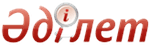 Об утверждении стандартов государственных услуг в области здравоохраненияПриказ Министра здравоохранения и социального развития Республики Казахстан от 27 апреля 2015 года № 272. Зарегистрирован в Министерстве юстиции Республики Казахстан 11 июня 2015 года № 11304      В соответствии с подпунктом 1) статьи 10 Закона Республики Казахстан от 15 апреля 2013 года «О государственных услугах» и подпунктом 6) пункта 1 статьи 7 Кодекса Республики Казахстан от 18 сентября 2009 года «О здоровье народа и системе здравоохранения» ПРИКАЗЫВАЮ:
      1. Утвердить:
      1) cтандарт государственной услуги «Вызов врача на дом» согласно приложению 1 к настоящему приказу; 
      2) cтандарт государственной услуги «Запись на прием к врачу» согласно приложению 2 к настоящему приказу;
      3) cтандарт государственной услуги «Прикрепление к медицинской организации, оказывающей первичную медико-санитарную помощь» согласно  приложению 3 к настоящему приказу;
      4) стандарт государственной услуги «Добровольное анонимное и обязательное конфиденциальное медицинское обследование на наличие ВИЧ-инфекции» согласно приложению 4 к настоящему приказу;
      5) cтандарт государственной услуги «Выдача справки с противотуберкулезной организации» согласно приложению 2 к настоящему приказу согласно приложению 5 к настоящему приказу;
      6) cтандарт государственной услуги «Выдача справки с психоневрологической организации» согласно приложению 6 к настоящему приказу;
      7) cтандарт государственной услуги «Выдача справки с наркологической организации» согласно приложению 7 к настоящему приказу;
      8) стандарт государственной услуги «Выдача выписки из медицинской карты стационарного больного» согласно приложению 8 к настоящему приказу;
      9) стандарт государственной услуги «Выдача справки с медицинской организации, оказывающей первичную медико-санитарную помощь» согласно приложению 9 к настоящему приказу;
      10) стандарт государственной услуги «Выдача листа о временной нетрудоспособности с медицинской организации, оказывающей первичную медико-санитарную помощь» согласно приложению 10 к настоящему приказу;
      11) стандарт государственной услуги «Выдача справки о временной нетрудоспособности медицинской организации, оказывающей первичную медико-санитарную помощь» согласно приложению 11 к настоящему приказу;
      12) стандарт государственной услуги «Регистрация согласия или отзыва согласия на прижизненное добровольное пожертвование тканей (части ткани) и (или) органов (части органов) после смерти в целях трансплантации» согласно приложению 12 к настоящему приказу.
      Сноска. Пункт 1 в редакции приказа Министра здравоохранения и социального развития РК от 28.12.2015 № 1046 (вводится в действие по истечении десяти календарных дней после дня его первого официального опубликования).
      2. Департаменту организации медицинской помощи Министерства здравоохранения и социального развития Республики Казахстан обеспечить:
      1) государственную регистрацию настоящего приказа в Министерстве юстиции Республики Казахстан;
      2) направление на официальное опубликование настоящего приказа в течении десяти календарных дней после его государственной регистрации настоящего приказа в Министерстве юстиции Республики Казахстан направление на официальное опубликование в периодических печатных изданиях и информационно-правовой системе «Әділет»;
      3) опубликование настоящего приказа на интернет-ресурсе Министерства здравоохранения и социального развития Республики Казахстан.
      3. Контроль за исполнением настоящего приказа возложить на вице-министра здравоохранения и социального развития Республики Казахстан Цой А.В.
       4. Настоящий приказ вводится в действие по истечении десяти календарных дней после дня его первого официального опубликования.       Министр здравоохранения
      и социального развития
      Республики Казахстан                       Т. Дуйсенова      СОГЛАСОВАН
      Министр по инвестициям и развитию
      Республики Казахстан
      ________ А. Исекешев
      8 мая 2015 год      СОГЛАСОВАН
      Министр национальной экономики
      Республики Казахстан
      ________ Е. Досаев
      8 мая 2015 год  Приложение 1             
 к приказу Министра здравоохранения  
 и социального развития        
 Республики Казахстан         
 от 27 апреля 2015 года № 272        Стандарт государственной услуги
«Вызов врача на дом»   1. Общие положения        1. Государственная услуга «Вызов врача на дом» (далее – государственная услуга). 
      2. Стандарт государственной услуги разработан Министерством здравоохранения и социального развития Республики Казахстан (далее – Министерство).
      3. Государственная услуга оказывается медицинскими организациями, оказывающими первичную медико-санитарную помощь (далее – услугодатель).
      Прием заявлений и выдача результатов оказания государственной услуги осуществляется через:
      1) услугодателя (при непосредственном обращении или по телефонной связи услугополучателя);
      2) веб-портал «электронного правительства» www.egov.kz (далее - портал).   2. Порядок оказания государственной услуги      4. Срок оказания государственной услуги:
      при обращении к услугодателю (непосредственно или по телефонной связи):
      1) с момента сдачи услугополучателем документов услугодателю – не более 10 (десяти) минут;
       2) максимально допустимое время ожидания для сдачи документов – 10 (десять) минут; 
       3) максимально допустимое время обслуживания услугополучателя – 10 (десять) минут; 
      при обращении через портал:
      с момента сдачи услугополучателем документов услугодателю – не более 30 (тридцати) минут.
       Государственная услуга при непосредственном обращении или по телефону к услугодателю оказывается в день обращения. При этом запрос на получение государственной услуги принимается за 2 часа до окончания работы услугодателя (до 18.00 часов в рабочие дни, до 12.00 в субботу). 
       Государственная услуга в электронном формате оказывается в день обращения на портал. При этом запрос на оказание государственной услуги принимается за 2 часа до окончания работы услугодателя (до 18.00 часов в рабочие дни, до 12.00 часов в субботу). 
       5. Форма оказания государственной услуги: электронная (частично автоматизированная) и (или) бумажная. 
       6. Результат оказания государственной услуги: 
       1) при непосредственном обращении или по телефонной связи – запись в журнале регистрации вызовов услугодателя и устный ответ с указанием даты, времени посещения врача; 
      2) в электронном формате при обращении на портал – уведомление в виде статуса электронной заявки в личном кабинете.
      При этом после принятия запроса на оказание государственной услуги услугополучателю в установленное время на дому оказывается медицинская помощь.
      7. Государственная услуга оказывается бесплатно.
       8. График работы: 
      1) услугодателя – с понедельника по субботу (понедельник – пятница с 8.00 до 20.00 часов без перерыва, в субботу с 9.00 до 14.00 часов), кроме выходных (воскресенье) и праздничных дней согласно Трудовому кодексу Республики Казахстан;
      2) портала – круглосуточно, за исключением технических перерывов, связанных с проведением ремонтных работ (при обращении услугополучателя после окончания рабочего времени, в выходные и праздничные дни согласно Трудовому кодексу Республики Казахстан прием заявлений и выдача результатов оказания государственной услуги осуществляется следующим рабочим днем).
      9. Документы, необходимые для оказания государственной услуги при обращении услугополучателя (либо его представителя по доверенности):
       1) к услугодателю: 
      документ, удостоверяющий личность, для идентификации при непосредственном обращении;
       2) на портал: 
      запрос в форме электронного документа, удостоверенного ЭЦП услугополучателя.
      Сведения о документах, удостоверяющих личность, услугодатель получает из соответствующих государственных информационных систем через шлюз «электронного правительства».   3. Порядок обжалования решений, действий (бездействия)
услугодателя и (или) его должностных лиц по вопросам оказания
государственной услуги      10. Решения, действия (бездействие) услугодателя и (или) его должностных лиц по вопросам оказания государственных услуг обжалуются путем подачи жалобы на имя руководителя услугодателя или Министерства по адресу, указанному в пункте 12 настоящего стандарта государственной услуги, либо по адресу: 010000, г. Астана, улица Орынбор, 8, Дом Министерств, подъезд № 5. 
      Подтверждением принятия жалобы является ее регистрация (штамп, входящий номер и дата) в канцелярии услугодателя или Министерства с указанием фамилии и инициалов лица, принявшего жалобу, срока и места получения ответа на поданную жалобу. После регистрации жалоба направляется руководителю услугодателя или Министерства для определения ответственного исполнителя и принятия соответствующих мер.
      Жалоба услугополучателя, поступившая в адрес услугодателя, подлежит рассмотрению в течение пяти рабочих дней со дня ее регистрации. Мотивированный ответ о результатах рассмотрения жалобы направляется услугополучателю по почте либо выдается нарочно в канцелярии услугодателя. При обращении через портал информацию о порядке обжалования услугополучатель получает посредством единого контакт-центра по вопросам оказания государственной услуги по телефону: 8-800-080-7777, 1414. 
       При отправке электронного обращения через портал услугополучателю из «личного кабинета» доступна информация об обращении, которая обновляется в ходе обработки обращения услугодателем (отметки о доставке, регистрации, исполнении, ответ о рассмотрении жалобы). 
      В случае несогласия с результатами оказанной государственной услуги услугополучатель обращается с жалобой в уполномоченный орган по оценке и контролю за качеством оказания государственных услуг. 
       Жалоба услугополучателя, поступившая в адрес уполномоченного органа по оценке и контролю за качеством оказания государственных услуг, рассматривается в течение пятнадцати рабочих дней со дня ее регистрации. 
      11. В случаях несогласия с результатами оказанной государственной услуги, услугополучатель обращается в суд в установленном законодательством Республики Казахстан порядке.   4. Иные требования с учетом особенностей оказания 
государственной услуги, в том числе оказываемой в электронной
форме      12. Адреса мест оказания государственной услуги размещены на интернет-ресурсе Министерства www.mzsr.gov.kz, раздел «Государственные услуги».
      13. Услугополучатель имеет возможность получения государственной услуги в электронной форме через портал при условии наличия ЭЦП.
       14. Услугодатель имеет возможность получения информации о порядке и статусе оказания государственной услуги в режиме удаленного доступа посредством «личного кабинета» портала, а также единого контакт-центра по вопросам оказания государственной услуги. 
      15. Контактные телефоны справочных служб по вопросам оказания государственной услуги указаны на интернет-ресурсе Министерства www.mzsr.gov.kz. Единый контакт-центр по вопросам оказания государственных услуг: 8-800-080-7777, 1414.  Приложение 2             
 к приказу Министра здравоохранения  
 и социального развития        
 Республики Казахстан         
 от 27 апреля 2015 года № 272        Стандарт государственной услуги
«Запись на прием к врачу»   1. Общие положения        1. Государственная услуга «Запись на прием к врачу» (далее – государственная услуга). 
      2. Стандарт государственной услуги разработан Министерством здравоохранения и социального развития Республики Казахстан (далее – Министерство).
      3. Государственная услуга оказывается медицинскими организациями, оказывающими первичную медико-санитарную помощь (далее – услугодатель).
      Прием заявлений и выдача результатов оказания государственной услуги осуществляется через:
       1) услугодателя (при непосредственном обращении или по телефонной связи услугополучателя); 
      2) веб-портал «электронного правительства» www.egov.kz (далее - портал).   2. Порядок оказания государственной услуги      4. Срок оказания государственной услуги:
      при обращении к услугодателю (непосредственно или по телефонной связи):
       1) с момента сдачи услугополучателем документов услугодателю – не более 10 (десяти) минут; 
       2) максимально допустимое время ожидания для сдачи документов – 10 (десять) минут; 
      3) максимально допустимое время обслуживания услугополучателя – 10 (десять) минут, в течение которого услугополучателю представляется устный ответ;
       при обращении через портал: 
       1) с момента сдачи услугополучателем документов услугодателю – не более 30 (тридцати) минут. 
       5. Форма оказания государственной услуги: электронная (частично автоматизированная) и (или) бумажная. 
       6. Результат оказания государственной услуги: 
       1) при непосредственном обращении или по телефонной связи к услугодателю – запись в журнале предварительной записи на прием к врачу услугодателя и устный ответ с указанием даты, времени приема врача в соответствии с графиком приема врачей (далее – график); 
       2) в электронном формате при обращении на портал – уведомление в виде статуса электронной заявки в личном кабинете. 
       При этом, после принятия запроса на оказание государственной услуги в установленное время услугополучателю оказывается медицинская помощь. При непосредственном обращении или по телефонной связи к услугодателю, а также в электронном формате на портале услугополучателю при выборе государственной услуги предоставляется возможность выбрать свободное время врача согласно графику. 
       7. Государственная услуга оказывается бесплатно. 
       8. График работы: 
      1) услугодателя – с понедельника по субботу (понедельник – пятница с 8.00 до 20.00 часов без перерыва, в субботу с 9.00 до 14.00 часов), кроме выходных (воскресенье) и праздничных дней согласно Трудовому кодексу Республики Казахстан; 
      2) портала – круглосуточно, за исключением технических перерывов, связанных с проведением ремонтных работ (при обращении услугополучателя после окончания рабочего времени, в выходные и праздничные дни согласно Трудовому кодексу Республики Казахстан прием заявлений и выдача результатов оказания государственной услуги осуществляется следующим рабочим днем).
      9. Документы, необходимые для оказания государственной услуги при обращении услугополучателя (либо его представителя по доверенности):
      1) к услугодателю:
      документ, удостоверяющий личность, для идентификации при непосредственном обращении;
      2) на портал:
      запросы в личном кабинете в форме электронного документа, удостоверенного ЭЦП услугополучателя.
      Сведения о документах, удостоверяющих личность, услугодатель получает из соответствующих государственных информационных систем через шлюз «электронного правительства».   3. Порядок обжалования решений, действий (бездействия)
услугодателя и (или) его должностных лиц по вопросам оказания
государственной услуги      10. Решения, действия (бездействие) услугодателя и (или) его должностных лиц по вопросам оказания государственных услуг обжалуются путем подачи жалобы на имя руководителя услугодателя или Министерства по адресу, указанному в пункте 12 настоящего стандарта государственной услуги, либо по адресу: 010000, г. Астана, улица Орынбор, 8, Дом Министерств, подъезд № 5.
      Подтверждением принятия жалобы является ее регистрация (штамп, входящий номер и дата) в канцелярии услугодателя или Министерства с указанием фамилии и инициалов лица, принявшего жалобу, срока и места получения ответа на поданную жалобу. После регистрации жалоба направляется руководителю услугодателя или Министерства для определения ответственного исполнителя и принятия соответствующих мер.
       Жалоба услугополучателя, поступившая в адрес услугодателя или Министерства, подлежит рассмотрению в течение пяти рабочих дней со дня ее регистрации. Мотивированный ответ о результатах рассмотрения жалобы направляется услугополучателю по почте либо выдается нарочно в канцелярии услугодателя или Министерства. 
      При обращении через портал информацию о порядке обжалования услугополучатель получает посредством единого контакт-центра по вопросам оказания государственных услуг по телефону: 8-800-080-7777, 1414.
      При отправке электронного обращения через портал услугополучателю из «личного кабинета» доступна информация об обращении, которая обновляется в ходе обработки обращения услугодателем (отметки о доставке, регистрации, исполнении, ответ о рассмотрении жалобы).
      В случае несогласия с результатами оказанной государственной услуги услугополучатель обращается с жалобой в уполномоченный орган по оценке и контролю за качеством оказания государственных услуг. 
       Жалоба услугополучателя, поступившая в адрес уполномоченного органа по оценке и контролю за качеством оказания государственных услуг, рассматривается в течение пятнадцати рабочих дней со дня ее регистрации. 
      11. В случаях несогласия с результатами оказанной государственной услуги, услугополучатель обращается в суд в установленном законодательством Республики Казахстан порядке.   4. Иные требования с учетом особенностей оказания
государственной услуги, в том числе оказываемой в электронной
форме      12. Адреса мест оказания государственной услуги размещены на интернет-ресурсе Министерства www.mzsr.gov.kz, раздел «Государственные услуги».
       13. Услугополучатель имеет возможность получения государственной услуги в электронной форме через портал при условии наличия ЭЦП. 
       14. Услугодатель имеет возможность получения информации о порядке и статусе оказания государственной услуги в режиме удаленного доступа посредством «личного кабинета» портала, а также единого контакт-центра по вопросам оказания государственной услуги. 
      15. Контактные телефоны справочных служб по вопросам оказания государственной услуги указаны на интернет-ресурсе Министерства www.mzsr.gov.kz. Единый контакт-центр по вопросам оказания государственных услуг: 8-800-080-7777, 1414.  Приложение 3            
 к приказу Министра здравоохранения  
 и социального развития        
 Республики Казахстан         
 от 27 апреля 2015 года № 272        Стандарт государственной услуги
«Прикрепление к медицинской организации, оказывающей первичную
медико-санитарную помощь»   1. Общие положения        1. Государственная услуга «Прикрепление к медицинской организации, оказывающей первичную медико-санитарную помощь» (далее – государственная услуга). 
      2. Стандарт государственной услуги разработан Министерством здравоохранения и социального развития Республики Казахстан (далее – Министерство).
      3. Государственная услуга оказывается медицинскими организациями, оказывающими первичную медико-санитарную помощь (далее – услугодатель).
      Прием заявлений и выдача результатов оказания государственной услуги осуществляется через:
      1) услугодателя (при непосредственном обращении или по телефонной связи услугополучателя);
      2) веб-портал «электронного правительства» www.egov.kz (далее - портал).   2. Порядок оказания государственной услуги        4. Срок оказания государственной услуги: 
       1) с момента сдачи услугополучателем документов услугодателю, а также при обращении через портал – 1 (один) рабочий день; 
       2) максимально допустимое время ожидания для сдачи документов – 30 (тридцать) минут; 
       3) максимально допустимое время обслуживания услугополучателя – 30 (тридцать) минут. 
      Государственная услуга в электронном формате оказывается в день обращения на портал. При этом, запрос на оказание государственной услуги принимается за 2 часа до окончания работы услугодателя (до 18.00 часов в рабочие дни, до 12.00 часов в субботу).
       5. Форма оказания государственной услуги: электронная (частично автоматизированная) и (или) бумажная. 
      6. Результат оказания государственной услуги – уведомление (талон) о прикреплении в бумажном виде (в произвольной форме) или в форме электронного документа, подписанной электронной цифровой подписью (далее – ЭЦП) услугодателя, согласно приложению к настоящему стандарту государственной услуги. 
       7. Государственная услуга оказывается бесплатно. 
       8. График работы: 
      1) услугодателя – с понедельника по субботу (понедельник – пятница с 8.00 до 20.00 часов без перерыва, в субботу с 9.00 до 14.00 часов, кроме выходных (воскресенье) и праздничных дней согласно Трудовому кодексу Республики Казахстан; 
      2) портала – круглосуточно, за исключением технических перерывов, связанных с проведением ремонтных работ (при обращении услугополучателя после окончания рабочего времени, в выходные и праздничные дни согласно Трудовому кодексу Республики Казахстан прием заявлений и выдача результатов оказания государственной услуги осуществляется следующим рабочим днем).
       9. Перечень документов, необходимых для оказания государственной услуги при обращении услугополучателя (либо его представителя по доверенности): 
       1) к услугодателю: 
      заявление произвольной формы;
      документ, удостоверяющий личность, для идентификации при непосредственном обращении;
       2) на портал: 
       запрос в форме электронного документа, удостоверенного ЭЦП услугополучателя. 
      Сведения о документах, удостоверяющих личность, услугодатель получает из соответствующих государственных информационных систем через шлюз «электронного правительства».   3. Порядок обжалования решений, действий (бездействия) 
 услугодателя и (или) его должностных лиц 
по вопросам оказания государственной услуги      10. Решения, действия (бездействие) услугодателя и (или) его должностных лиц по вопросам оказания государственных услуг обжалуются путем подачи жалобы на имя руководителя услугодателя или Министерства по адресу, указанному в пункте 12 настоящего стандарта государственной услуги, либо по адресу: 010000, г. Астана, улица Орынбор, 8, Дом Министерств, подъезд № 5.
      Подтверждением принятия жалобы является ее регистрация (штамп, входящий номер и дата) в канцелярии услугодателя или Министерства с указанием фамилии и инициалов лица, принявшего жалобу, срока и места получения ответа на поданную жалобу. После регистрации жалоба направляется руководителю услугодателя или Министерства для определения ответственного исполнителя и принятия соответствующих мер.
       Жалоба услугополучателя, поступившая в адрес услугодателя или Министерства, подлежит рассмотрению в течение пяти рабочих дней со дня ее регистрации. Мотивированный ответ о результатах рассмотрения жалобы направляется услугополучателю по почте либо выдается нарочно в канцелярии услугодателя или Министерства. 
      При обращении через портал информацию о порядке обжалования услугополучатель получает посредством единого контакт-центра по вопросам оказания государственных услуг по телефону: 8-800-080-7777, 1414.
      При отправке электронного обращения через портал услугополучателю из «личного кабинета» доступна информация об обращении, которая обновляется в ходе обработки обращения услугодателем (отметки о доставке, регистрации, исполнении, ответ о рассмотрении жалобы).
      В случае несогласия с результатами оказанной государственной услуги услугополучатель обращается с жалобой в уполномоченный орган по оценке и контролю за качеством оказания государственных услуг. 
       Жалоба услугополучателя, поступившая в адрес уполномоченного органа по оценке и контролю за качеством оказания государственных услуг, рассматривается в течение пятнадцати рабочих дней со дня ее регистрации. 
      11. В случаях несогласия с результатами оказанной государственной услуги, услугополучатель обращается в суд в установленном законодательством Республики Казахстан порядке.   4. Иные требования с учетом особенностей оказания
государственной услуги, в том числе оказываемой в электронной
форме      12. Адреса мест оказания государственной услуги размещены на интернет-ресурсе Министерства www.mzsr.gov.kz, раздел «Государственные услуги».
       13. Услугополучатель имеет возможность получения государственной услуги в электронной форме через портал при условии наличия ЭЦП. 
       14. Услугодатель имеет возможность получения информации о порядке и статусе оказания государственной услуги в режиме удаленного доступа посредством «личного кабинета» портала, а также единого контакт-центра по вопросам оказания государственной услуги. 
      15. Контактные телефоны справочных служб по вопросам оказания государственной услуги указаны на интернет-ресурсе Министерства www.mzsr.gov.kz. Единый контакт-центр по вопросам оказания государственных услуг: 8-800-080-7777, 1414.  Приложение                  
 к стандарту государственной услуги     
 «Прикрепление к медицинской организации,  
 оказывающей первичную медико-санитарную   
 помощь»                  Форма              Уведомление (талон) о прикреплении (электронная форма)      «Уважаемый (ая) ____________________________________________ Выприкреплены к медицинской организации «____________________________».      Электронно-цифровая подпись руководителя услугодателя».  Приложение 4             
 к приказу Министра здравоохранения  
 и социального развития        
 Республики Казахстан         
 от 27 апреля 2015 года № 272        Стандарт государственной услуги
«Добровольное анонимное и обязательное конфиденциальное
медицинское обследование на наличие ВИЧ-инфекции» 1. Общие положения      1. Государственная услуга «Добровольное анонимное и обязательное конфиденциальное медицинское обследование на наличие ВИЧ-инфекции» (далее – государственная услуга).
       2. Стандарт государственной услуги разработан Министерством здравоохранения и социального развития Республики Казахстан (далее – Министерство). 
      3. Государственная услуга оказывается медицинскими организациями, оказывающими первичную медико-санитарную помощь, центрами по профилактике и борьбе со СПИДом областей, городов Астаны и Алматы (далее – услугодатель).
      Прием заявлений и выдача результатов оказания государственной услуги осуществляется через услугодателя.   2. Порядок оказания государственной услуги        4. Срок оказания государственной услуги: 
      1) с момента сдачи услугополучателем документов услугодателю:
      в случае отрицательного результата обследования – 3 (три) рабочих дня;
      в случае положительного результата обследования – 20 (двадцать) рабочих дней;
       2) максимально допустимое время ожидания для сдачи документов – 30 (тридцать) минут; 
       3) максимально допустимое время обслуживания услугополучателя - 60 (шестьдесят) минут. 
       5. Форма оказания государственной услуги – бумажная. 
      6. Результат оказания государственной услуги – справка-сертификат об исследовании на антитела к вирусу иммунодефицита человека, согласно приказа Министра здравоохранения и социального развития Республики Казахстан от 22 апреля 2015 года № 246 «Об утверждении Правил добровольного анонимного и (или) конфиденциального медицинского обследования и консультирования граждан Республики Казахстан и оралманов по вопросам ВИЧ-инфекции на бесплатной основе» (зарегистрированный в Реестре государственной регистрации нормативных правовых актов № 11145).
      Справка действительна в течение 3 (трех) месяцев с момента ее выдачи.
      В случае отрицательного результата обследования результат оказания государственной услуги выдается услугополучателю лично на руки.
      7. Государственная услуга оказывается услугополучателям бесплатно гражданам Республики Казахстан и оралманам, платно иностранцам и лицам без гражданства.
      Стоимость оказания государственной услуги определяется услугодателем в соответствии со статьей 35 Кодекса Республики Казахстан от 18 сентября 2009 года «О здоровье народа и системе здравоохранения» и размещается на интернет-ресурсе услугодателя, указанном в пункте 12 настоящего стандарта государственной услуги, либо в помещениях услугодателя. 
       Оплата производится за наличный расчет в кассе услугодателя. 
      8. График работы услугодателя указан в пункте 12 настоящего стандарта государственной услуги. 
       Прием осуществляется в порядке очереди, предварительная запись и ускоренное обслуживание не предусмотрены. 
       9. Перечень документов, необходимых для оказания государственной услуги при обращении услугополучателя: 
      при получении услуги обязательного медицинского обследования на наличие ВИЧ-инфекции – документ, удостоверяющий личность. 
      При получении услуги анонимного медицинского обследования на наличие ВИЧ-инфекции документы не требуются, потребителю присваивается индивидуальный код.   3. Порядок обжалования решений, действий (бездействия)
услугодателя и (или) его должностных лиц по вопросам оказания
государственной услуги      10. Решения, действия (бездействие) услугодателя и (или) его должностных лиц по вопросам оказания государственных услуг обжалуются путем жалобы на имя руководителя услугодателя или Министерства по адресу, указанному в пункте 12 настоящего стандарта государственной услуги либо по адресу: 010000, г. Астана, улица Орынбор, 8, Дом Министерств, подъезд № 5.
      Подтверждением принятия жалобы является ее регистрация (штамп, входящий номер и дата) в канцелярии услугодателя или Министерства с указанием фамилии и инициалов лица, принявшего жалобу, срока и места получения ответа на поданную жалобу. После регистрации жалоба направляется руководителю услугодателя или Министерства для определения ответственного исполнителя и принятия соответствующих мер.
       Жалоба услугополучателя, поступившая в адрес услугодателя или Министерства, подлежит рассмотрению в течение пяти рабочих дней со дня ее регистрации. Мотивированный ответ о результатах рассмотрения жалобы направляется услугополучателю по почте либо выдается нарочно в канцелярии услугодателя или Министерства. 
      В случае несогласия с результатами оказанной государственной услуги услугополучатель обращается с жалобой в уполномоченный орган по оценке и контролю за качеством оказания государственных услуг. 
       Жалоба услугополучателя, поступившая в адрес уполномоченного органа по оценке и контролю за качеством оказания государственных услуг, рассматривается в течение пятнадцати рабочих дней со дня ее регистрации. 
      11. В случаях несогласия с результатами оказанной государственной услуги, услугополучатель обращается в суд в установленном законодательством Республики Казахстан порядке.   4. Иные требования оказания государственной услуги        12. Адреса мест оказания государственной услуги и график работы услугодателя размещены на интернет-ресурсе Министерства www.mzsr.gov.kz, раздел «Государственные услуги» либо в помещениях услугодателя. 
      13. Услугополучатель имеет возможность получения информации о порядке и статусе оказания государственной услуги в режиме удаленного доступа посредством единого контакт-центра по вопросам оказания государственной услуги.
      14. Контактные телефоны справочных служб по вопросам оказания государственной услуги указаны на интернет-ресурсе Министерства www.mzsr.gov.kz. Единый контакт-центр по вопросам оказания государственных услуг: 8-800-080-7777, 1414.  Приложение 5             
 к приказу Министра здравоохранения  
 и социального развития        
 Республики Казахстан         
 от 27 апреля 2015 года № 272        Стандарт государственной услуги 
«Выдача справки с противотуберкулезной организации»   1. Общие положения        1. Государственная услуга «Выдача справки с противотуберкулезной организации» (далее – государственная услуга). 
      2. Стандарт государственной услуги разработан Министерством здравоохранения и социального развития Республики Казахстан (далее – Министерство).
      3. Государственная услуга оказывается организациями здравоохранения (далее – услугодатель).   2. Порядок оказания государственной услуги        4. Срок оказания государственной услуги: 
       1) с момента сдачи услугополучателем документов услугодателю – не более 60 (шестьдесят) минут; 
       2) максимально допустимое время ожидания для сдачи документов – 30 (тридцать) минут; 
       3) максимально допустимое время обслуживания услугополучателя – 30 (тридцать) минут. 
       5. Форма оказания государственной услуги – бумажная. 
      6. Результат оказания государственной услуги – справка с противотуберкулезной организации (далее - справка) по форме согласно приложению 1 к настоящему стандарту государственной услуги, подписанная врачом-фтизиатром, заверенная личной врачебной печатью и печатью услугодателя, с регистрацией справки в журнале регистрации предоставления государственной услуги «Выдача справки с противотуберкулезной организации» согласно приложению 2 к настоящему стандарту государственной услуги. 
       Справка выдается после проверки в базе данных «Национальный регистр больных туберкулезом». 
       Срок действия справки – 10 календарных дней. 
      7. Государственная услуга оказывается на платной основе.
      Стоимость оказания государственной услуги определяется услугодателем в соответствии со статьей 35 Кодекса Республики Казахстан от 18 сентября 2009 года «О здоровье народа и системе здравоохранения» и размещается на интернет-ресурсе услугодателя, указанном в пункте 12 настоящего стандарта государственной услуги, либо в помещениях услугодателя.
       Оплата производится за наличный расчет в кассе услугодателя. 
      8. График работы услугодателя – с понедельника по пятницу включительно с 8.00 до 18.00 часов без перерывов кроме выходных и  праздничных дней согласно Трудовому кодексу Республики Казахстан.
       Прием услугополучателей осуществляется в порядке очереди. Предварительная запись и ускоренное обслуживание не предусмотрены. 
       Последний запрос на получение государственной услуги принимается за 30 (тридцать) минут до окончания работы услугодателя (17.30 часов в рабочие дни). 
       9. Перечень документов, необходимых для оказания государственной услуги при обращении услугополучателя: 
      1) документ, удостоверяющий личность; 
      2) рентген или флюорографические снимки с заключением рентгенолога, выполненные в течение последних 12 месяцев, а для лиц, устраивающихся на работу в медицинские организации, детские дошкольные и школьные организации – не позднее 1 месяца.   3. Порядок обжалования решений, действий (бездействия)
услугодателя и (или) его должностных лиц по вопросам оказания
государственной услуги      10. Решения, действия (бездействие) услугодателя и (или) его должностных лиц по вопросам оказания государственных услуг обжалуется путем подачи жалобы на имя руководителя услугодателя или Министерства по адресу, указанному в пункте 12 настоящего стандарта государственной услуги, либо по адресу: 010000, г. Астана, улица Орынбор, 8, Дом Министерств, подъезд № 5.
      Подтверждением принятия жалобы является ее регистрация (штамп, входящий номер и дата) в канцелярии услугодателя или Министерства с указанием фамилии и инициалов лица, принявшего жалобу, срока и места получения ответа на поданную жалобу. После регистрации жалоба направляется руководителю услугодателя или Министерства для определения ответственного исполнителя и принятия соответствующих мер.
       Жалоба услугополучателя, поступившая в адрес услугодателя или Министерства, подлежит рассмотрению в течение пяти рабочих дней со дня ее регистрации. Мотивированный ответ о результатах рассмотрения жалобы направляется услугополучателю по почте либо выдается нарочно в канцелярии услугодателя или Министерства. 
      В случае несогласия с результатами оказанной государственной услуги услугополучатель обращается с жалобой в уполномоченный орган по оценке и контролю за качеством оказания государственных услуг. 
       Жалоба услугополучателя, поступившая в адрес уполномоченного органа по оценке и контролю за качеством оказания государственных услуг, рассматривается в течение пятнадцати рабочих дней со дня ее регистрации. 
      11. В случаях несогласия с результатами оказанной государственной услуги, услугополучатель обращается в суд в установленном законодательством Республики Казахстан порядке.   4. Иные требования с учетом особенностей оказания
государственной услуги        12. Адреса мест оказания государственной услуги размещены на интернет-ресурсе Министерства www.mzsr.gov.kz, раздел «Государственные услуги» либо в помещениях услугодателя. 
      13. Услугополучатель имеет возможность получения информации о порядке и статусе оказания государственной услуги в режиме удаленного доступа посредством единого контакт-центра по вопросам оказания государственной услуги. 
      14. Контактные телефоны справочных служб по вопросам оказания государственной услуги указаны на интернет-ресурсе Министерства www.mzsr.gov.kz. Единый контакт-центр по вопросам оказания государственных услуг: 8-800-080-7777, 1414.  Приложение 1                     
 к стандарту государственной услуги          
 «Выдача справки с противотуберкулезной организации»  Форма                                       Справка
                   с противотуберкулезной организацииВыдана гр-ну (гр-ке) ________________________________________________
                           (Фамилия, Имя, Отчество (при его наличии) и дата рождения
                                                  услугополучателя)
      В том, что он (она) по данным «Национального регистра больных
туберкулезом на диспансерном учете не состоит (или состоит, в этом
случае указать дату постановки на учет и диагноз).Фамилия, Имя, Отчество (при его наличии) врача-фтизиатра ____________
подпись __________Вверху ставится штамп услугодателя, выдавшего справку.  Приложение 2                       
 к стандарту государственной услуги          
 «Выдача справки с противотуберкулезной организации»  Форма                Журнал регистрации предоставления государственной услуги 
           «Выдача справки с противотуберкулезной организации»                                 за 20__ год  Приложение 6             
 к приказу Министра здравоохранения  
 и социального развития        
 Республики Казахстан         
 от 27 апреля 2015 года № 272        Стандарт государственной услуги
«Выдача справки с психоневрологической организации»   1. Общие положения        1. Государственная услуга «Выдача справки с психоневрологической организации» (далее – государственная услуга). 
      2. Стандарт государственной услуги разработан Министерством здравоохранения и социального развития Республики Казахстан (далее – Министерство).
      3. Государственная услуга оказывается организациями здравоохранения (далее – услугодатель).
      Прием заявлений и выдача результата оказания государственной услуги осуществляется через:
       1) республиканское государственное предприятие на праве хозяйственного ведения «Центр обслуживания населения» Министерства по инвестициям и развитию Республики Казахстан (далее – ЦОН); 
      2) услугодателя.   2. Порядок оказания государственной услуги        4. Срок оказания государственной услуги: 
       1) с момента сдачи услугополучателем документов услугодателю – не более 3 (трех) часов; 
       2) максимально допустимое время ожидания для сдачи документов – 15 (пятнадцать) минут; 
       3) максимально допустимое время обслуживания услугополучателя – 2 (два) часа. 
       5. Форма оказания государственной услуги: бумажная. 
      6. Результат оказания государственной услуги:
      в ЦОНе - выдача справки о состоянии/не состоянии на диспансерном учете;
      в организациях здравоохранения - выдача справки врачом-психиатром о состоянии/не состоянии на диспансерном учете.
      Справка выдается по форме согласно приложению 1 к настоящему стандарту государственной услуги, подписанная врачом-психиатром и медицинским регистратором, выдавшими справку, и заверенная печатью врача и услугодателя, с регистрацией справки в журнале регистрации предоставления государственной услуги «Выдача справки с психоневрологической организации» согласно приложению 2 к настоящему стандарту государственной услуги.
      Форма предоставления государственной услуги – бумажная.
       7. Государственная услуга оказывается на платной основе. 
      Стоимость оказания государственной услуги определяется услугодателем в соответствии со статьей 35 Кодекса Республики Казахстан «О здоровье народа и системе здравоохранения» и размещается на интернет-ресурсе услугодателя, указанном в пункте 12 настоящего стандарта государственной услуги, либо в помещениях услугодателя. 
      Оплата производится в наличной или безналичной форме на счет услугодателя.
      8. График работы:
      1) ЦОНа – с понедельника по субботу включительно, в соответствии с установленным графиком работы с 9-00 до 20-00 часов без перерыва на обед, за исключением выходных и праздничных дней согласно Трудовому кодексу Республики Казахстан;
      2) услугодателя – с понедельника по пятницу с 9.00 до 17.00 часов без перерыва, кроме выходных и праздничных дней согласно Трудовому кодексу Республики Казахстан.
       Прием документов осуществляется по месту регистрации услугополучателя и в порядке очереди, предварительная запись и ускоренное обслуживание не предусмотрены. 
      9. Документы, необходимые для оказания государственной услуги при обращении услугополучателя (либо его представителя по доверенности):
      услугодателю и в ЦОН:
      - документ, удостоверяющий личность, для идентификации личности;
      - документ, подтверждающий полномочия законного представителя (для несовершеннолетних);
      - документ, подтверждающий опекунство (для лиц, признанных судом недееспособными).
      Сведения о документах, удостоверяющих личность, услугодатель получает из соответствующих государственных информационных систем через шлюз «электронного правительства».
      При оказания государственной услуги услугополучатель представляет письменное согласие на использование сведений, составляющих охраняемую законом тайну, содержащихся в информационных системах, если иные не предусмотрены законами Республики Казахстан.    3. Порядок обжалования решений, действий (бездействия)
услугодателя и (или) его должностных лиц, и работников в ЦОНе
по вопросам оказания государственной услуги      10. Решения, действия (бездействие) услугодателя и (или) его должностных лиц, и работников в ЦОНе по вопросам оказания государственных услуг обжалуются путем подачи жалобы на имя руководителя услугодателя или Министерства по адресу, указанному в пункте 12 настоящего стандарта государственной услуги либо по адресу: 010000, г. Астана, улица Орынбор, 8, Дом Министерств, подъезд № 5. 
      Подтверждением принятия жалобы является ее регистрация (штамп, входящий номер и дата) в канцелярии услугодателя или Министерства с указанием фамилии и инициалов лица, принявшего жалобу, срока и места получения ответа на поданную жалобу. После регистрации жалоба направляется руководителю услугодателя или Министерства для определения ответственного исполнителя и принятия соответствующих мер.
       Жалоба услугополучателя, поступившая в адрес услугодателя или Министерства, подлежит рассмотрению в течение пяти рабочих дней со дня ее регистрации. Мотивированный ответ о результатах рассмотрения жалобы направляется услугополучателю по почте либо выдается нарочно в канцелярии услугодателя или Министерства. 
      В случае несогласия с результатами оказанной государственной услуги услугополучатель обращается с жалобой в уполномоченный орган по оценке и контролю за качеством оказания государственных услуг. 
       Жалоба услугополучателя, поступившая в адрес уполномоченного органа по оценке и контролю за качеством оказания государственных услуг, рассматривается в течение пятнадцати рабочих дней со дня ее регистрации. 
      11. В случаях несогласия с результатами оказанной государственной услуги, услугополучатель обращается в суд в установленном законодательством Республики Казахстан порядке.   4. Иные требования с учетом особенностей оказания
государственной услуги, в том числе оказываемой в электронной
форме        12. Адреса мест оказания государственной услуги размещены на интернет-ресурсе Министерства www.mzsr.gov.kz, раздел «Государственные услуги» либо в помещениях услугодателя. 
      13. Услугополучатель имеет возможность получения информации о порядке и статусе оказания государственной услуги в режиме удаленного доступа посредством единого контакт-центра по вопросам оказания государственной услуги. 
      14. Контактные телефоны справочных служб по вопросам оказания государственной услуги указаны на интернет-ресурсе Министерства www.mzsr.gov.kz., Единый контакт-центр по вопросам оказания государственных услуг: 8-800-080-77-77, 1414.  Приложение 1                      
 к стандарту государственной услуги          
 «Выдача справки с психоневрологической организации»  Форма                                           АНЫҚТАМА
                                     СПРАВКА      Берілген күні/ дата выдачи ____________________________________1.ТАӘ/ФИО (при его наличии) _________________________________________
(в соответствии с документами, удостоверяющими личность)
 1-1. ЖСН/ИИН __ __ __ __ __ __ __ __ __ __ 
2. Туған күні/дата рождения: _____ күні/число ______ айы/месяц
 ______ жылы/год. 
 3. Мекен жайы/адрес (место постоянного жительства): 
_____________________________________________________________________
_____________________________________________________________________
 4. Диспансерлік есепте тұратыны//На диспансерном учете: 
состоит/не состоит (нужное подчеркнуть).      Мөрдің орны     Анықтама берген дәрігердің ТАӘ/Қолы/ 
      Место печати    Фамилия, имя, отчество (при его наличии) врача,
                      выдавшего справку Подпись      Күні 20 ___ жылғы «____» _______________________ 
       Дата «____» _______________________ 20 ___ года       Дата выдачи _________________  Приложение 2                       
 к стандарту государственной услуги           
 «Выдача справки с психоневрологической организации»  Форма                                   Журнал
       регистрации предоставления государственной услуги 
«Выдача справки с психоневрологической организации» за 20__ год  Приложение 7            
 к приказу Министра здравоохранения  
 и социального развития        
 Республики Казахстан         
 от 27 апреля 2015 года № 272        Стандарт государственной услуги
«Выдача справки с наркологической организации»   1. Общие положения      1. Государственная услуга «Выдача справки с наркологической организации» (далее – государственная услуга).
      2. Стандарт государственной услуги разработан Министерством здравоохранения и социального развития Республики Казахстан (далее – Министерство).
      3. Государственная услуга оказывается организациями здравоохранения (далее – услугодатель).
      Прием заявлений и выдача результата оказания государственной услуги осуществляется через:
       1) республиканское государственное предприятие на праве хозяйственного ведения «Центр обслуживания населения» Министерства по инвестициям и развитию Республики Казахстан (далее – ЦОН); 
      2) услугодателя.   2. Порядок оказания государственной услуги      4. Срок оказания государственной услуги:
      1) с момента сдачи услугополучателем документов услугодателю – не более 3 (трех) часов;
       2) максимально допустимое время ожидания для сдачи документов – 15 (пятнадцать) минут; 
      3) максимально допустимое время обслуживания услугополучателя – 2 (два) часа.
       5. Форма оказания государственной услуги: бумажная. 
      6. Результат оказания государственной услуги
      в ЦОНе - выдача справки о состоянии/не состоянии на диспансерном учете;
      в организациях здравоохранения - выдача справки врачом-наркологом о состоянии/не состоянии на диспансерном учете.
      Справка выдается по форме согласно приложению 1 к настоящему стандарту государственной услуги, подписанная врачом-наркологом и медицинским регистратором, выдавшими справку, и заверенная печатью врача и услугодателя, с регистрацией справки в журнале регистрации предоставления государственной услуги «Выдача справки с наркологической организации» согласно приложению 2 к настоящему стандарту государственной услуги.
      Форма предоставления государственной услуги – бумажная.
       7. Государственная услуга оказывается на платной основе. 
      Стоимость оказания государственной услуги определяется услугодателем в соответствии со статьей 35 Кодекса Республики Казахстан «О здоровье народа и системе здравоохранения» и размещается на интернет-ресурсе услугодателя, указанном в пункте 12 настоящего стандарта государственной услуги, либо в помещениях услугодателя. 
      Оплата производится в наличной, или безналичной форме на счет услугодателя.
      8. График работы:
      1) ЦОНа – с понедельника по субботу включительно, в соответствии с установленным графиком работы с 9-00 до 20-00 часов без перерыва на обед, за исключением выходных и праздничных дней, согласно трудовому законодательству;
      2) услугодателя – с понедельника по пятницу с 9.00 до 17.00 часов без перерыва, кроме выходных и праздничных дней, согласно Трудовому кодексу Республики Казахстан.
       Прием документов осуществляется по месту регистрации услугополучателя и в порядке очереди, предварительная запись и ускоренное обслуживание не предусмотрены. 
      9. Документы, необходимые для оказания государственной услуги при обращении услугополучателя (либо его представителя по доверенности):
      услугодателю и в ЦОН:
      - документ, удостоверяющий личность, для идентификации личности;
      - документ, подтверждающий полномочия законного представителя (для несовершеннолетних);
      - документ, подтверждающий опекунство (для лиц, признанных судом недееспособными).
      Сведения о документах, удостоверяющих личность, услугодатель получает из соответствующих государственных информационных систем через шлюз «электронного правительства».
      При оказания государственной услуги услугополучатель представляет письменное согласие на использование сведений, составляющих охраняемую законом тайну, содержащихся в информационных системах, если иные не предусмотрены законами Республики Казахстан.    3. Порядок обжалования решений, действий (бездействия)
услугодателя и (или) его должностных лиц, и работников в ЦОНе
по вопросам оказания государственной услуги      10. Решения, действия (бездействие) услугодателя и (или) его должностных лиц, и работников в ЦОНе по вопросам оказания государственных услуг обжалуется путем подачи жалобы на имя руководителя услугодателя или Министерства по адресу, указанному в пункте 12 настоящего стандарта государственной услуги, либо по адресу: 010000, г. Астана, улица Орынбор, 8, Дом Министерств, подъезд № 5.
      Подтверждением принятия жалобы является ее регистрация (штамп, входящий номер и дата) в канцелярии услугодателя или Министерства с указанием фамилии и инициалов лица, принявшего жалобу, срока и места получения ответа на поданную жалобу. После регистрации жалоба направляется руководителю услугодателя или Министерства для определения ответственного исполнителя и принятия соответствующих мер.
       Жалоба услугополучателя, поступившая в адрес услугодателя или Министерства, подлежит рассмотрению в течение пяти рабочих дней со дня ее регистрации. Мотивированный ответ о результатах рассмотрения жалобы направляется услугополучателю по почте либо выдается нарочно в канцелярии услугодателя или Министерства. 
      В случае несогласия с результатами оказанной государственной услуги услугополучатель обращается с жалобой в уполномоченный орган по оценке и контролю за качеством оказания государственных услуг. 
      Жалоба услугополучателя, поступившая в адрес уполномоченного органа по оценке и контролю за качеством оказания государственных услуг, рассматривается в течение пятнадцати рабочих дней со дня ее регистрации.
      11. В случаях несогласия с результатами оказанной государственной услуги, услугополучатель обращается в суд в установленном законодательством Республики Казахстан порядке.   4. Иные требования с учетом особенностей оказания
государственной услуги, в том числе оказываемой в электронной
форме        12. Адреса мест оказания государственной услуги размещены на интернет-ресурсе Министерства www.mzsr.gov.kz, раздел «Государственные услуги» либо в помещениях услугодателя. 
      13. Услугополучатель имеет возможность получения информации о порядке и статусе оказания государственной услуги в режиме удаленного доступа посредством единого контакт-центра по вопросам оказания государственной услуги. 
      14. Контактные телефоны справочных служб по вопросам оказания государственной услуги указаны на интернет-ресурсе Министерства www.mzsr.gov.kz., Единый контакт-центр по вопросам оказания государственных услуг: 8-800-080-77-77, 1414.  Приложение 1                   
 к стандарту государственной услуги        
 «Выдача справки с наркологической организации»  Форма                                        АНЫҚТАМА
                                  СПРАВКА      Берілген күні/ дата выдачи ____________________________________1.ТАӘ (ол болған жағдайда)/ФИО (при его наличии) ____________________
_____________________________________________________________________
      (в соответствии с документами, удостоверяющими личность)
 1-1. ЖСН/ИИН __ __ __ __ __ __ __ __ __ __ 
2. Туған күні/дата рождения: _____ күні/число ______ айы/месяц
 _______ жылы/год. 
 3. Мекен жайы/адрес (место постоянного жительства): 
_____________________________________________________________________
_____________________________________________________________________
 4. Диспансерлік есепте тұратыны//На диспансерном учете: 
состоит/не состоит (нужное подчеркнуть).      Мөрдің орны     Анықтама берген дәрігердің ТАӘ/Қолы/ 
      Место печати    Фамилия, имя, отчество (при его наличии) врача,
                      выдавшего справку Подпись      Күні 20 ___ жылғы «____» _______________________
      Дата «____» _______________________ 20 ___ года      Дата выдачи _________________  Приложение 2                   
 к стандарту государственной услуги       
 «Выдача справки с наркологической организации»  Форма                                       Журнал
           регистрации предоставления государственной услуги 
     «Выдача справки с наркологической организации» за 20__ год  Приложение 8            
 к приказу Министра здравоохранения  
 и социального развития        
 Республики Казахстан         
 от 27 апреля 2015 года № 272        Стандарт государственной услуги
«Выдача выписки из медицинской карты стационарного больного»   1. Общие положения       1. Государственная услуга «Выдача выписки из медицинской карты стационарного больного» (далее – государственная услуга).
      2. Стандарт государственной услуги разработан Министерством здравоохранения и социального развития Республики Казахстан (далее – Министерство).
      3. Государственная услуга оказывается медицинскими организациями, оказывающими стационарную помощь (далее – услугодатель).
      Прием заявлений и выдача результата оказания государственной услуги осуществляется через услугодателя.   2. Порядок оказания государственной услуги       4. Срок оказания государственной услуги:
       1) максимально допустимое время ожидания для сдачи документов – 30 (тридцать) минут; 
      2) максимально допустимое время обслуживания услугополучателя – 60 (шестьдесят) минут с момента выписки.
       5. Форма оказания государственной услуги – бумажная. 
      6. Результат оказания государственной услуги – выписка из  медицинской карты стационарного больного в бумажном виде по форме, утвержденной приказом и.о. Министра здравоохранения Республики Казахстан от 23 ноября 2010 года № 907 «Об утверждении форм первичной медицинской документации организаций здравоохранения» (зарегистрированный в Реестре государственной регистрации нормативных правовых актов № 6697), подписанная врачом-ординатором, заверенная личной врачебной печатью и печатью услугодателя.
      7. Государственная услуга оказывается бесплатно.
      8. График работы услугодателя – с понедельника по пятницу с 8.00 до 17.00 часов, без перерыва, кроме выходных и праздничных дней согласно Трудовому кодексу Республики Казахстан.
      Прием услугополучателей осуществляется в порядке очереди. Предварительная запись и ускоренное обслуживание не предусмотрены.
      9. Документ, необходимый для оказания государственной услуги при обращении услугополучателя - документ, удостоверяющий личность.   3. Порядок обжалования решений, действий (бездействия)
услугодателя и (или) его должностных лиц по вопросам оказания
государственной услуги      10. Решения, действия (бездействие) услугодателя и (или) его должностных лиц по вопросам оказания государственных услуг обжалуется путем подачи жалобы на имя руководителя услугодателя, или Министерства, по адресу, указанному в пункте 12 настоящего стандарта государственной услуги либо по адресу: 010000, г. Астана, улица Орынбор, 8, Дом Министерств, подъезд № 5.
      Подтверждением принятия жалобы является ее регистрация (штамп, входящий номер и дата) в канцелярии услугодателя или Министерства с указанием фамилии и инициалов лица, принявшего жалобу, срока и места получения ответа на поданную жалобу. После регистрации жалоба направляется руководителю услугодателя или Министерства для определения ответственного исполнителя и принятия соответствующих мер.
      Жалоба услугополучателя, поступившая в адрес услугодателя или Министерства, подлежит рассмотрению в течение пяти рабочих дней со дня ее регистрации. Мотивированный ответ о результатах рассмотрения жалобы направляется услугополучателю по почте либо выдается нарочно в канцелярии услугодателя или Министерства.
      В случае несогласия с результатами оказанной государственной услуги услугополучатель обращается с жалобой в уполномоченный орган по оценке и контролю за качеством оказания государственных услуг.
      Жалоба услугополучателя, поступившая в адрес уполномоченного органа по оценке и контролю за качеством оказания государственных услуг, рассматривается в течение пятнадцати рабочих дней со дня ее регистрации.
      11. В случаях несогласия с результатами оказанной государственной услуги, услугополучатель обращается в суд в установленном законодательством Республики Казахстан порядке. 4. Иные требования с учетом особенностей оказания
государственной услуги      13. Адреса мест оказания государственной услуги размещены на интернет-ресурсе Министерства www.mzsr.gov.kz, раздел «Государственные услуги» либо в помещениях услугодателя.
      14. Контактные телефоны справочных служб по вопросам оказания государственной услуги указаны на интернет-ресурсе Министерства www.mzsr.gov.kz, Единый контакт-центр по вопросам оказания государственных услуг: 8-800-080-7777, 1414.   Приложение 9             
 к приказу Министра здравоохранения  
 и социального развития        
 Республики Казахстан         
 от 27 апреля 2015 года № 272        Стандарт государственной услуги «Выдача справки с медицинской
организации, оказывающей первичную медико-санитарную помощь»   1. Общие положения      1. Государственная услуга «Выдача справки с медицинской организации, оказывающей первичную медико-санитарную помощь» (далее – государственная услуга).
      2. Стандарт государственной услуги разработан Министерством здравоохранения и социального развития Республики Казахстан (далее – Министерство).
      3. Государственная услуга оказывается медицинскими организациями, оказывающими первичную медико-санитарную помощь (далее – услугодатель).
       Прием заявлений и выдача результата оказания государственной услуги осуществляется через услугодателя.    2. Порядок оказания государственной услуги      4. Срок оказания государственной услуги:
      при обращении к услугодателю (непосредственно):
       1) с момента обращения услугополучателя к услугодателю – при обращении на прием к врачу в течении не более 30 (тридцати) минут, при вызове на дом в течение рабочего дня; 
      2) максимально допустимое время ожидания для сдачи документов – 30 (тридцать) минут.
       Государственная услуга при непосредственном обращении оказывается в день обращения. При этом запрос на получение государственной услуги принимается за 2 часа до окончания работы услугодателя (до 18.00 часов в рабочие дни). 
      5. Форма оказания государственной услуги - бумажная.
      6. Результат оказания государственной услуги – справка с медицинской организации, оказывающей первичную медико-санитарную помощь, выданная по форме согласно приложению к настоящему стандарту государственной услуги и по формам № 035-2/у и № 079/у, утвержденным приказом и.о. Министра здравоохранения Республики Казахстан от 23 ноября 2010 года № 907 «Об утверждении форм первичной медицинской документации организаций здравоохранения» (зарегистрированный в Реестре государственной регистрации нормативных правовых актов № 6697), подписанными участковым врачом или врачом общей практики (далее- ВОП), заверенными личной врачебной печатью и печатью услугодателя.
      7. Государственная услуга оказывается бесплатно.
       8. График работы услугодателя – с понедельника по пятницу 
с 8.00 до 20.00 часов без перерыва, кроме выходных и праздничных дней согласно Трудовому кодексу Республики Казахстан.
      Прием услугополучателей осуществляется в порядке очереди, предварительной записи и ускоренного обслуживания.
      9. Документы, необходимые для оказания государственной услуги при обращении услугополучателя (либо его представителя по доверенности) к услугодателю - документ, удостоверяющий личность.   3. Порядок обжалования решений, действий (бездействия)
услугодателя и (или) его должностных лиц по вопросам оказания
государственной услуги      10. Решения, действия (бездействие) услугодателя и (или) его должностных лиц по вопросам оказания государственных услуг обжалуется путем подачи жалобы на имя руководителя услугодателя, или Министерства, по адресу, указанному в пункте 12 настоящего стандарта государственной услуги либо по адресу: 010000, г. Астана, улица Орынбор, 8, Дом Министерств, подъезд № 5.
      Подтверждением принятия жалобы является ее регистрация (штамп, входящий номер и дата) в канцелярии услугодателя или Министерства с указанием фамилии и инициалов лица, принявшего жалобу, срока и места получения ответа на поданную жалобу. После регистрации жалоба направляется руководителю услугодателя или Министерства для определения ответственного исполнителя и принятия соответствующих мер.
      Жалоба услугополучателя, поступившая в адрес услугодателя или Министерства, подлежит рассмотрению в течение пяти рабочих дней со дня ее регистрации. Мотивированный ответ о результатах рассмотрения жалобы направляется услугополучателю по почте либо выдается нарочно в канцелярии услугодателя.
      В случае несогласия с результатами оказанной государственной услуги услугополучатель обращается с жалобой в уполномоченный орган по оценке и контролю за качеством оказания государственных услуг.
      Жалоба услугополучателя, поступившая в адрес уполномоченного органа по оценке и контролю за качеством оказания государственных услуг, рассматривается в течение пятнадцати рабочих дней со дня ее регистрации.
      11. В случаях несогласия с результатами оказанной государственной услуги, услугополучатель обращается в суд в установленном законодательством Республики Казахстан порядке.   4. Иные требования с учетом особенностей оказания
государственной услуги, в том числе оказываемой в электронной
форме      12. Адреса мест оказания государственной услуги размещены на интернет-ресурсе Министерства www.mzsr.gov.kz, раздел «Государственные услуги».
      14. Контактные телефоны справочных служб по вопросам оказания государственной услуги указаны на интернет-ресурсе Министерства www.mzsr.gov.kz, Единый контакт-центр по вопросам оказания государственных услуг: 8-800-080-7777, 1414.  Приложение                     
 к стандарту государственной услуги        
 «Выдача справки с медицинской организации,    
 оказывающей первичную медико-санитарную помощь»  Форма                                        АНЫҚТАМА
                                  СПРАВКА      Берілген күні/дата выдачи ____ 20____ жылы/год «___» __________      1.Тегі Аты Әкесінің аты (ол болған жағдайда)/Фамилия Имя
Отчество (при его наличии) __________________________________________
             (в соответствии с документами, удостоверяющими личность)      1-1. ЖСН/ИИН __ __ __ __ __ __ __ __ __ __ __ __
      2. Туған күні/дата рождения: _____ күні/число ______ айы/месяц
_______ жылы/год      3. Мекен жайы/адрес (место постоянного жительства):
_____________________________________________________________________
_____________________________________________________________________
_____________________________________________________________________      4. Диспансерлік есепте тұратыны//На диспансерном учете:
состоит/не состоит (нужное подчеркнуть).      Мөрдің орны 
      Анықтама берген дәрігердің Т.А.Ә. (ол болған жағдайда)/ _______
Қолы/ ___________
       Место печати 
      Ф.И.О. (при его наличии) врача, выдавшего справку_____________
Подпись _________                           Күні 20 ___ жылғы «____» _________________
____________________                           Дата «____» ___________________ 20__ года   Приложение 10            
 к приказу Министра здравоохранения  
 и социального развития        
 Республики Казахстан         
 от 27 апреля 2015 года № 272        Стандарт государственной услуги
«Выдача листа о временной нетрудоспособности с медицинской
организации, оказывающей первичную медико-санитарную помощь»   1. Общие положения      1. Государственная услуга «Выдача листа о временной нетрудоспособности с медицинской организации, оказывающей первичную медико-санитарную помощь» (далее – государственная услуга).
      2. Стандарт государственной услуги разработан Министерством здравоохранения и социального развития Республики Казахстан (далее – Министерство).
      3. Государственная услуга оказывается медицинскими организациями, оказывающими первичную медико-санитарную помощь (далее – услугодатель).
       Прием заявлений и выдача результата оказания государственной услуги осуществляется через услугодателя.    2. Порядок оказания государственной услуги      4. Срок оказания государственной услуги:
      1) с момента сдачи услугополучателем документов услугодателю – не более 30 (тридцати) минут;
      2) максимально допустимое время ожидания для сдачи документов – 30 (тридцать) минут.
       5. Форма оказания государственной услуги – бумажная. 
      6. Результат оказания государственной услуги – лист о временной нетрудоспособности с медицинской организации, оказывающей первичную медико-санитарную помощь в соответствии с приказом Министра здравоохранения и социального развития Республики Казахстан от 31 марта 2015 года № 183 «Об утверждении Правил проведения экспертизы временной нетрудоспособности, выдачи листа и справки о временной нетрудоспособности» (зарегистрированный в Реестре государственной регистрации нормативных правовых актов № 10964). 
      7. Государственная услуга оказывается бесплатно.
      8. График работы услугодателя – с понедельника по пятницу с 8.00 до 20.00 часов без перерыва, кроме выходных и праздничных дней согласно Трудовому кодексу Республики Казахстан.
      Прием услугополучателей осуществляется в порядке очереди. Предварительная запись и ускоренное обслуживание не предусмотрены.
      9. Документ, необходимый для оказания государственной услуги при обращении услугополучателя - документ, удостоверяющий личность.    3. Порядок обжалования решений, действий (бездействия)
услугодателя и (или) его должностных лиц по вопросам оказания
государственной услуги      10. Решения, действия (бездействие) услугодателя (или) его должностных лиц и его работников, по вопросам оказания государственных услуг обжалуются путем подачи жалобы на имя руководителя услугодателя или Министерства по адресу, указанному в пункте 12 настоящего стандарта государственной услуги, либо по адресу: 010000, г. Астана, улица Орынбор, 8, Дом Министерств, подъезд № 5.
      Подтверждением принятия жалобы является ее регистрация (штамп, входящий номер и дата) в канцелярии услугодателя или Министерства с указанием фамилии и инициалов лица, принявшего жалобу, срока и места получения ответа на поданную жалобу. После регистрации жалоба направляется руководителю услугодателя или Министерства для определения ответственного исполнителя и принятия соответствующих мер.
      Жалоба услугополучателя, поступившая в адрес услугодателя или Министерства, подлежит рассмотрению в течение пяти рабочих дней со дня ее регистрации. Мотивированный ответ о результатах рассмотрения жалобы направляется услугополучателю по почте либо выдается нарочно в канцелярии услугодателя, или Министерства.
      В случае несогласия с результатами оказанной государственной услуги услугополучатель обращается с жалобой в уполномоченный орган по оценке и контролю за качеством оказания государственных услуг.
      Жалоба услугополучателя, поступившая в адрес уполномоченного органа по оценке и контролю за качеством оказания государственных услуг, рассматривается в течение пятнадцати рабочих дней со дня ее регистрации.
      11. В случаях несогласия с результатами оказанной государственной услуги, услугополучатель обращается в суд в установленном законодательством Республики Казахстан порядке.   4. Иные требования с учетом особенностей оказания
государственной услуги      12. Адреса мест оказания государственной услуги размещены на интернет-ресурсе Министерства www.mzsr.gov.kz, раздел «Государственные услуги» либо в помещениях услугодателя.
      13. Контактные телефоны справочных служб по вопросам оказания государственной услуги указаны на интернет-ресурсе Министерства www.mzsr.gov.kz, Единый контакт-центр по вопросам оказания государственных услуг: 8-800-080-7777, 1414.  Приложение 11            
 к приказу Министра здравоохранения  
 и социального развития        
 Республики Казахстан         
 от 27 апреля 2015 года № 272        Стандарт государственной услуги
«Выдача справки о временной нетрудоспособности с медицинской
организации, оказывающей первичную медико-санитарную помощь»   1. Общие положения        1. Государственная услуга «Выдача справки о временной нетрудоспособности с медицинской организации, оказывающей первичную медико-санитарную помощь» (далее – государственная услуга). 
      2. Стандарт государственной услуги разработан Министерством здравоохранения и социального развития Республики Казахстан (далее – Министерство)
      3. Государственная услуга оказывается медицинскими организациями, оказывающими первичную медико-санитарную помощь (далее – услугодатель).
      Прием заявлений и выдача результата оказания государственной услуги осуществляется через услугодателя.   2. Порядок оказания государственной услуги      4. Срок оказания государственной услуги:
      при непосредственном обращении к услугодателю:
       1) с момента обращения услугополучателя к услугодателю – не более 30 (тридцати) минут; 
      2) максимально допустимое время ожидания для сдачи документов – 30 (тридцать) минут.
      Государственная услуга при непосредственном обращении к услугодателю оказывается в день обращения. При этом запрос на получение государственной услуги принимается до окончания работы.
      5. Форма оказания государственной услуги – бумажная.
      6. Результат оказания государственной услуги - выдача справки  о временной нетрудоспособности с медицинской организации, оказывающей первичную медико-санитарную помощь в соответствии с приказом Министра здравоохранения и социального развития Республики Казахстан от 31 марта 2015 года № 183 «Об утверждении Правил проведения экспертизы временной нетрудоспособности, выдачи листа и справки о временной нетрудоспособности» (зарегистрированный в Реестре государственной регистрации нормативных правовых актов № 10964).
      7. Государственная услуга оказывается бесплатно.
      8. График работы: услугодателя – с понедельника по субботу с 8.00 до 20.00 часов без перерыва (в часы работы участкового врача), в субботу с 9.00 до 14.00 часов, кроме выходных и праздничных дней согласно Трудовому кодексу Республики Казахстан;
      9. Документ, необходимый для оказания государственной услуги при обращении услугополучателя - документ, удостоверяющий личность.    3. Порядок обжалования решений, действий (бездействия)
услугодателя и (или) его должностных лиц по вопросам оказания
государственной услуги      10. Решения, действия (бездействие) услугодателя и (или) его должностных лиц по вопросам оказания государственных услуг обжалуются путем подачи жалобы на имя руководителя услугодателя или Министерства по адресу, указанному в пункте 12 настоящего стандарта государственной услуги, либо по адресу: 010000, г. Астана, улица Орынбор, 8, Дом Министерств, подъезд № 5.
      Подтверждением принятия жалобы является ее регистрация (штамп, входящий номер и дата) в канцелярии услугодателя или Министерства с указанием фамилии и инициалов лица, принявшего жалобу, срока и места получения ответа на поданную жалобу. После регистрации жалоба направляется руководителю услугодателя или Министерства для определения ответственного исполнителя и принятия соответствующих мер.
      Жалоба услугополучателя, поступившая в адрес услугодателя, подлежит рассмотрению в течение пяти рабочих дней со дня ее регистрации. Мотивированный ответ о результатах рассмотрения жалобы направляется услугополучателю по почте либо выдается нарочно в канцелярии услугодателя.
      В случае несогласия с результатами оказанной государственной услуги услугополучатель обращается с жалобой в уполномоченный орган по оценке и контролю за качеством оказания государственных услуг.
      Жалоба услугополучателя, поступившая в адрес уполномоченного органа по оценке и контролю за качеством оказания государственных услуг, рассматривается в течение пятнадцати рабочих дней со дня ее регистрации.
      11. В случаях несогласия с результатами оказанной государственной услуги, услугополучатель обращается в суд в установленном законодательством Республики Казахстан порядке.   4. Иные требования с учетом особенностей оказания
государственной услуги, в том числе оказываемой в
электронной форме      12. Адреса мест оказания государственной услуги размещены на интернет-ресурсе Министерства www.mzsr.gov.kz, раздел «Государственные услуги».
      13. Контактные телефоны справочных служб по вопросам оказания государственной услуги указаны на интернет-ресурсе Министерства www.mzsr.gov.kz, Единый контакт-центр по вопросам оказания государственных услуг: 8-800-080-7777, 1414.  Приложение 12          
к приказу Министра здравоохранения
 и социального развития      
 Республики Казахстан       
 от 27 апреля 2015 года № 272      Стандарт государственной услуги
«Регистрация согласия или отзыва согласия на прижизненное
добровольное пожертвование тканей (части ткани) и (или) органов
(части органов) после смерти в целях трансплантации»      Сноска. Приказ дополнен приложением 12 в соответствии с приказом Министра здравоохранения и социального развития РК от 28.12.2015 № 1046 (вводится в действие по истечении десяти календарных дней после дня его первого официального опубликования).   1. Общие положения      1. Государственная услуга «Регистрация согласия или отзыва согласия на прижизненное, добровольное пожертвование тканей (части ткани) и (или) органов (части органов) после смерти в целях трансплантации» (далее - государственная услуга).
      2. Стандарт государственной услуги разработан Министерством здравоохранения и социального развития Республики Казахстан (далее – Министерство).
      3. Государственная услуга оказывается медицинскими организациями, оказывающими первичную медико-санитарную помощь (далее - услугодатель).
      Прием заявления и выдача результата оказания государственной услуги осуществляется через услугодателя.   2. Порядок оказания государственной услуги      4. Срок оказания государственной услуги:
      1) с момента сдачи пакета документов услугодателю – 3 (три) рабочих дня;
      2) максимально допустимое время ожидания для сдачи пакета документов – не более 30 (тридцати) минут;
      3) максимально допустимое время обслуживания - не более 30 (тридцати) минут.
      5. Форма оказания государственной услуги: бумажная.
      6. Результат оказания государственной услуги:
      1) справка о регистрации согласия на прижизненное добровольное пожертвование тканей (части ткани) и (или) органов (части органов) по форме согласно приложению 1 к настоящему стандарту либо справка об отказе в регистрации согласия на прижизненное добровольное пожертвование тканей (части ткани) и (или) органов (части органов) по форме согласно приложению 2 к настоящему стандарту;
      2) справка о регистрации отзыва согласия на прижизненное добровольное пожертвование тканей (части ткани) и (или) органов (части органов) по форме согласно приложению 3 к настоящему стандарту.
      7. Государственная услуга оказывается физическим лицам бесплатно.
      8. График работы услугодателя – с понедельника по пятницу с 8.00 до 20.00 часов без перерыва, в субботу с 9.00 до 14.00 часов, кроме выходных и праздничных дней согласно законодательству Республики Казахстан.
      Государственная услуга оказывается в порядке очереди, без предварительной записи и ускоренного обслуживания.
      9. Перечень документов, необходимых для оказания государственной услуги при обращении услугополучателя:
      документ, удостоверяющий личность услугополучателя;
      заявление по форме, согласно приложению 4 или 5 к настоящему стандарту государственной услуги.   3. Порядок обжалования решений, действий (бездействия)
услугодателя и (или) его должностных лиц по вопросам оказания
государственной услуги      10. Решения, действия (бездействие) услугодателя и (или) его должностных лиц по вопросам оказания государственных услуг обжалуются путем подачи жалобы на имя руководителя услугодателя или Министерства по адресу, указанному в пункте 13 настоящего стандарта государственной услуги, либо по адресу: 010000, г.Астана, улица Орынбор, 8, Дом Министерств, подъезд № 5.
      Подтверждением принятия жалобы является ее регистрация (штамп, входящий номер и дата) в канцелярии услугодателя или Министерства с указанием фамилии и инициалов лица, принявшего жалобу, срока и места получения ответа на поданную жалобу. После регистрации жалоба направляется руководителю услугодателя или Министерства для определения ответственного исполнителя и принятия соответствующих мер.
      Жалоба услугополучателя, поступившая в адрес услугодателя, подлежит рассмотрению в течение пяти рабочих дней со дня ее регистрации. Мотивированный ответ о результатах рассмотрения жалобы направляется услугополучателю по почте либо выдается нарочно в канцелярии услугодателя.
      В случае несогласия с результатами оказанной государственной услуги услугополучатель обращается с жалобой в уполномоченный орган по оценке и контролю за качеством оказания государственных услуг.
      Жалоба услугополучателя, поступившая в адрес уполномоченного органа по оценке и контролю за качеством оказания государственных услуг, рассматривается в течение пятнадцати рабочих дней со дня ее регистрации.
       11. В случае несогласия с результатами оказания государственной услуги, услугополучатель вправе обратиться в суд в установленном законодательством порядке.    4. Иные требования с учетом особенностей оказания
государственной услуги      12. В помещениях услугодателя предусмотрены условия для обслуживания услугополучателей с ограниченными возможностями (пандусы и лифты).
      13. Адреса мест оказания государственной услуги размещены на интернет-ресурсе Министерства www.mzsr.gov.kz, раздел «Государственные услуги», а также интернет-ресурсах Управлений здравоохранения областей, а также городов Астана и Алматы.
      14. Услугополучатель вправе получить информацию о порядке и статусе оказания государственной услуги по контактным телефонам услугодателя.
       15. Контактные телефоны справочных служб по вопросам оказания государственной услуги указаны на интернет-ресурсе Министерства www.mzsr.gov.kz. Единый контакт-центр по вопросам оказания государственных услуг: 8-800-080-7777, 1414.   Приложение 1                    
 к стандарту государственной услуги         
 «Регистрация согласия или отзыва согласия      
 на прижизненное добровольное пожертвование      
тканей (части ткани) и (или) органов (части органов)
 после смерти в целях трансплантации»           Форма                         Справка о регистрации согласия
            на прижизненное добровольное пожертвование
       тканей (части ткани) и (или) органов (части органов)
                после смерти в целях трансплантацииУважаемый (ая) ___________________________________________________Ваше согласие на прижизненное добровольное пожертвование тканей
(части ткани) и (или) органов (части органов) после смерти в целях
трансплантации зарегистрировано.Дата регистрации: «___» ____________ 20__ года.Фамилия, имя, отчество (при его наличии)
руководителя организации ПМСП      _____________подпись /__________/Печать организации ПМСП  Приложение 2                    
 к стандарту государственной услуги         
 «Регистрация согласия или отзыва согласия      
 на прижизненное добровольное пожертвование      
тканей (части ткани) и (или) органов (части органов)
 после смерти в целях трансплантации»           Форма                      Справка об отказе в регистрации согласия
               на прижизненное добровольное пожертвование
           тканей (части ткани) и (или) органов (части органов)
                  после смерти в целях трансплантацииУважаемый(ая) __________________________________________________Вам отказано в регистрации согласия на прижизненное добровольное
пожертвование тканей (части ткани) и (или) органов (части органов)
после смерти в целях трансплантации.Причина отказа ___________________________________________________
(наличие противопоказаний (ВИЧ/СПИД, гепатиты В и С, психические и
поведенческие расстройства, алкогольная и (или) наркотическая
зависимость)Дата регистрации: «___» ____________ 20____года.Фамилия, имя, отчество (при его наличии)
руководителя организации ПМСП _____________ подпись /____________/Печать организации ПМСП  Приложение 3                    
 к стандарту государственной услуги         
 «Регистрация согласия или отзыва согласия      
 на прижизненное добровольное пожертвование      
тканей (части ткани) и (или) органов (части органов)
 после смерти в целях трансплантации»           Форма                     Справка о регистрации отзыва согласия
             на прижизненное добровольное пожертвование
        тканей (части ткани) и (или) органов (части органов)
                после смерти в целях трансплантацииУважаемый(ая) __________________________________________________Ваш отзыв согласия на прижизненное добровольное пожертвование тканей
(части ткани) и (или) органов (части органов) после смерти в целях
трансплантации зарегистрирован.Дата регистрации: «___» ____________ 20____года.Фамилия, имя, отчество (при его наличии)
руководителя организации ПМСП _____________ подпись /__________/Печать организации ПМСП  Приложение 4                    
 к стандарту государственной услуги         
 «Регистрация согласия или отзыва согласия      
 на прижизненное добровольное пожертвование      
тканей (части ткани) и (или) органов (части органов)
 после смерти в целях трансплантации»           Форма                  Заявление для регистрации отзыва согласия
           на прижизненное добровольное пожертвование
      тканей (части ткани) и (или) органов (части органов)
              после смерти в целях трансплантацииЯ, ________________________________________________________________                (фамилия, имя, отчество (при его наличии) лица)Дата рождения «___» _________ 19 _____г.р. ИИН _____________________________________________________________      (№, дата выдачи документа, удостоверяющего личность, кем и
когда выдан)Я отзываю данное мною ранее согласие на прижизненное добровольное
пожертвование тканей (части ткани) и (или) органов (части органов)
после смерти для трансплантации.Даю согласие на занесение, сбор, обработку и хранение моих
персональных данных._______________________________________________ /___________/
(фамилия, имя, отчество (при его наличии) лица)   подпись«____» _____________ 20____г.
      дата подписания  Приложение 5                    
 к стандарту государственной услуги         
 «Регистрация согласия или отзыва согласия      
 на прижизненное добровольное пожертвование      
тканей (части ткани) и (или) органов (части органов)
 после смерти в целях трансплантации»           Форма                                        Заявление 
           для регистрации согласия на прижизненное добровольное 
                пожертвование тканей (части ткани) и (или) 
        органов (части органов) после смерти в целях трансплантацииЯ, __________________________________________________________________
           (фамилия, имя, отчество (при его наличии) лица)Дата рождения «___» _________ 19 ____г.р.
ИИН__________________________________________________________________
_____________________________________________________________________
(документ, удостоверяющий личность: №, кем и когда выдан)Выберите один из возможных вариантов:
1. Я подтверждаю, что в случае установленного факта моей смерти
любые мои внутренние органы и ткани могут быть взяты для
трансплантации.
2. Можно забрать все органы, кроме:
_____________________________________________________________________
3. Можно забрать только ___________________________________________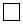 Даю согласие на занесение, сбор, обработку и хранение моих
персональных данных._______________________________________________ /______________/
(фамилия, имя, отчество (при его наличии) лица)    подпись«____» _____________ 20____г.
      дата подписания© 2012. РГП на ПХВ Республиканский центр правовой информации Министерства юстиции Республики Казахстан№ п/пДата обращенияФамилия, Имя, Отчество (при его наличии) получателя услугиПолДата рожденияДомашний адресМесто работы№ справкиФамилия, Имя, Отчество (при его наличии) врача, выдавшего справку123456789№ п/пДата обращенияФамилия, Имя, Отчество (при его наличии) получателя услугиПолДата рожденияДомашний адресМесто работы№ справкиФамилия, Имя, Отчество (при его наличии) врача, выдавшего справку123456789№ п/пДата обращенияФамилия, Имя, Отчество (при его наличии) получателя услугиПолДата рожденияДомашний адресМесто работы№ справкиФамилия, Имя, Отчество (при его наличии) врача, выдавшего справку123456789